НАЦІОНАЛЬНА АКАДЕМІЯ ПЕДАГОГІЧНИХ НАУК УКРАЇНИВІДДІЛЕННЯ ЗАГАЛЬНОЇ ПЕДАГОГІКИ ТА ФІЛОСОФІЇ ОСВІТИДЕРЖАВНА НАУКОВО-ПЕДАГОГІЧНА БІБЛІОТЕКА УКРАЇНИІМЕНІ В. О. СУХОМЛИНСЬКОГОВСЕУКРАЇНСЬКА АСОЦІАЦІЯ ВАСИЛЯ СУХОМЛИНСЬКОГОІнформаційний листШановні колеги!Запрошуємо вас до участі у засіданні круглого столу«ПОБУТ СІЛЬСЬКОГО ШКОЛЯРА В ДОРОБКУ
ВАСИЛЯ СУХОМЛИНСЬКОГО»Захід заплановано провести 19 жовтня 2021 року в онлайн форматі.Напрями роботи:побут школяра з позицій історико-педагогічної науки (відображення в підручниковій літературі, позанавчальні практики тощо);висвітлення побуту сільських дітей в спадщині відомих педагогів;образ сільського школяра крізь призму його побуту в творчості Василя Сухомлинського;візуальні свідчення побуту сільської дитини (на прикладі школи Сухомлинського, власних фото або ж відео).Форма участі: онлайн (виступ, відеопрезентація, участь в обговоренні тощо) Для участі у засіданні круглого столу необхідно до 12 жовтня 2021 р. надіслати:заявку на участь (Додаток) на електронну пошту ДНПБ України ім. В. О. Сухомлинського dnpb@i.ua або chala_tata@ukr.net з темою листа «круглий стіл», назва файлу – «заявка_прізвище», зворотний 
е-мейл зазначити обов’язково (на нього буде надіслано посилання для підключення до онлайн-засідання круглого столу);презентацію (за наявності).Контакти оргкомітету:ДНПБ України імені В. О. Сухомлинського,е-мейл: dnpb@i.ua Контактна особа: Чала Наталія Володимирівна е-мейл: chala_tata@ukr.net телефон: (044) 467-22-14ДодатокЗАЯВКАна участь у круглому столі«Побут сільського школяра в доробку 
Василя Сухомлинського»Прізвище, ім’я, по батькові _____________________________________Місце роботи або навчання______________________________________Посада _______________________________________________________Науковий ступінь, вчене звання __________________________________Тема виступу__________________________________________________Наявність презентації (так/ні)____________________________________Номер контактного телефону, е-мейл _____________________________*Про час роботи круглого столу та посилання для онлайн-підключення буде повідомлено додатково.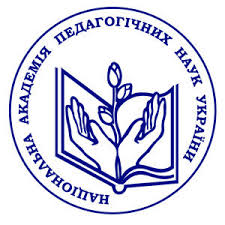 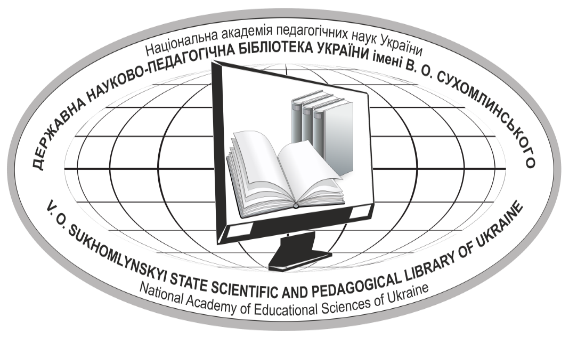 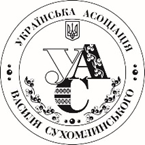 